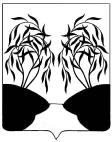 П О С Т А Н О В Л Е Н И ЕАДМИНИСТРАЦИИ РАКИТЯНСКОГО РАЙОНАБЕЛГОРОДСКОЙ ОБЛАСТИРакитное«28» мая 2021 г.                                                                                                  № 56Об утверждении Порядка предоставлениясубсидии из бюджета муниципального района«Ракитянский район» МО ДОСААФ РоссииРакитянского района Белгородской областина финансовое обеспечение деятельностиВ соответствии с пунктом 2 статьи 78.1 Бюджетного кодекса Российской Федерации, постановлением Правительства Российской Федерации от 18 сентября 2020 года № 1492 «Об общих требованиях 
к нормативным правовым актам, муниципальным правовым актам, регулирующим предоставление субсидий, в том числе грантов 
в форме субсидий, юридическим лицам, индивидуальным предпринимателям, 
а также физическим лицам – производителям товаров, работ, услуг, 
и о признании утратившими силу некоторых актов Правительства Российской Федерации и отдельных положений некоторых актов Правительства Российской Федерации», в целях эффективной организации патриотического (военно-патриотического) воспитания молодежи, развития технических и военно-прикладных видов спорта, подготовки граждан к военной службе, администрация Ракитянского района   п о с т а н о в л я е т:1. Утвердить Порядок предоставления субсидии из бюджета муниципального района «Ракитянский район» Белгородской области МО ДОСААФ России Ракитянского района Белгородской области (далее – МО ДОСААФ) на финансовое обеспечение ее деятельности (прилагается).2. Определить управление физической культуры, спорта и молодежной политики администрации района (А.И. Попов) уполномоченным органом по оказанию финансовой поддержки на предоставление субсидии МО ДОСААФ в рамках реализации подпрограммы «Молодость Ракитянского района» муниципальной программы «Развитие образования Ракитянского района», утвержденной постановлением администрации Ракитянского района от 15 сентября 2014 года № 78.3. Управлению финансов и бюджетной политики администрации района (Шатило О.А.) осуществлять финансирование предоставления субсидии МО ДОСААФ на очередной финансовый год в пределах средств, предусмотренных управлению физической культуры, спорта и молодежной политики в рамках подпрограммы «Молодость Ракитянского района» муниципальной программы «Развитие образования Ракитянского района»4. Постановление администрации Ракитянского района от 14 апреля 2014 года № 34 «О порядке оказания финансовой помощи МО ДОСААФ России Ракитянского района Белгородской области» признать утратившим силу.5.	Опубликовать настоящее постановление в межрайонной газете «Наша жизнь» и разместить на официальном сайте органов местного самоуправления Ракитянского района.6.	Настоящее постановление вступает в силу со дня его официального опубликования. 7.	Контроль за исполнением настоящего постановления возложить на заместителя главы администрации района по социальной политике                 Е.А. Чефонову. Первый заместитель главыадминистрации Ракитянского районапо строительству, транспорту и ЖКХ                                   Р.М. ШульженкоПорядокпредоставления субсидии из бюджета муниципального района «Ракитянский район» МО ДОСААФ России Ракитянского района Белгородской области на финансовое обеспечение деятельности1. Общие положения1.1. Порядок предоставления субсидии из бюджета муниципального района «Ракитянский район» МО ДОСААФ России Ракитянского района Белгородской области на финансовое обеспечение деятельности (далее – Порядок) устанавливает цели, условия и порядок предоставления субсидии из бюджета муниципального района «Ракитянский район» МО ДОСААФ России Ракитянского района Белгородской области (далее – МО ДОСААФ, субсидия).1.2. Целью предоставления субсидии МО ДОСААФ является финансовое содержание ведения уставной деятельности, направленной на оказание содействия и поддержки в реализации возложенных на эту организацию задач по патриотическому (военно-патриотическому) воспитанию граждан, подготовке граждан по военно-учетным специальностям, участию в развитии физической культуры и военно-прикладных видов спорта, участию в подготовке к военной службе граждан, пребывающих в запасе.1.3. Субсидия предоставляется в рамках реализации подпрограммы 5 «Молодость Ракитянского района» муниципальной  программы Ракитянского района «Развитие образования Ракитянского района», утверждённой постановлением администрации Ракитянского района
от 15 сентября 2014 года № 78. 1.4. Главным распорядителем бюджетных средств, 
до которого доведены в установленном порядке лимиты бюджетных обязательств на предоставление субсидии МО ДОСААФ, является управление физической культуры, спорта и молодежной политики администрации района (далее – Управление).1.5. Управление осуществляет предоставление субсидии МО ДОСААФв виде целевых поступлений в соответствии с Бюджетным кодексом Российской Федерации и в пределах бюджетных ассигнований, предусмотренных решением Муниципального совета Ракитянского района о районном бюджете на соответствующий финансовый год и плановый период.2. Условия и порядок предоставления субсидии2.1. Субсидия предоставляется МО ДОСААФ при соответствии 
на первое число месяца, предшествующего месяцу, в котором планируется заключение соглашения, следующим требованиям:а) отсутствие у МО ДОСААФ задолженности по уплате налогов, сборов, по возврату в бюджет предоставленных ранее субсидий и иной задолженности перед бюджетами бюджетной системы Российской Федерации;б) отсутствие в отношении МО ДОСААФ процедуры реорганизации, ликвидации, банкротства;в) наличие плана работы МО ДОСААФ, согласованного
с Управлением;г) использование субсидии в соответствии с целью, указанной
в пункте 1.2 раздела 1 Порядка.2.2. Для получения субсидии МО ДОСААФ представляет в Управление следующие документы, содержащие информацию на первое число месяца, предшествующего месяцу, в котором планируется начало перечисления субсидии на соответствующий финансовый год:а) план работы МО ДОСААФ, согласованный с Управлением, 
по форме согласно приложению № 1 к Порядку;б) смета  расходов МО ДОСААФ на соответствующий финансовый  год,утвержденная Управлением, по форме согласно приложению № 2
к Порядку.          2.3. Предоставление субсидии МО ДОСААФ осуществляется 
в соответствии с Порядком и на основании соглашения, заключаемого между Управлением и МО ДОСААФ в соответствии с типовой формой, утверждённой управлением финансов и бюджетной политики администрации района (далее – соглашение).2.4. Управление в течение 10 (десяти) рабочих дней с момента получения рассматривает документы, указанные в пункте 2.2 раздела 2 Порядка, проверяет полноту и достоверность содержащихся в них сведений 
и заключает с МО ДОСААФ соглашение. 2.5. Основаниями для отказа в предоставлении субсидии МО ДОСААФ являются:а) несоответствие представленных МО ДОСААФ документов требованиям Порядка или непредставление (представление не в полном объеме) МО ДОСААФ документов, указанных в пункте 2.1 раздела 2 Порядка;б) установление факта недостоверности представленной МО ДОСААФ информации в документах, указанных в пункте 2.1 раздела 2 Порядка.2.6. Результатом предоставления субсидии является достижение результата реализации мероприятий, направленных на создание
и функционирование МО ДОСААФ .2.7. Управление устанавливает в соглашении показатели результативности предоставления субсидии МО ДОСААФ, их плановое значение и срок достижения по форме согласно приложению № 3 к Порядку.2.8. Управление обеспечивает ежемесячное перечисление субсидии на финансовое обеспечение деятельности в срок не позднее 10 (десяти) рабочих дней со дня представления МО ДОСААФ заявки на предоставление субсидии по форме согласно приложению № 4 к Порядку, направленной в Департамент в срок не позднее 25 числа месяца, предшествующего месяцу предоставления субсидии. Перечисление субсидии осуществляется управлением на основании заявки с представленными МО ДОСААФ копиями документов, являющимися основанием для перечисления средств (договор, акт приема – передачи имущества, товарная накладная или универсальный передаточный документ).2.9. Рассмотрение заявки осуществляется в соответствии с порядком, установленным Управлением.2.10. Перечисление субсидии осуществляется Управлением в соответствии с бюджетным законодательством Российской Федерации
и соглашением на расчетный счет, открытый в кредитной организации.3. Требования к отчетности3.1. МО ДОСААФ ежеквартально нарастающим итогом представляет       в Управление отчёт о достижении значений показателей предоставления субсидии по форме согласно приложению № 5 к Порядку и отчёт о расходах, источником финансового обеспечения которых является субсидия, по форме согласно приложению № 6 к Порядку в срок до 20 числа месяца, следующего 
за отчётным периодом.3.2. МО ДОСААФ в срок до 20 декабря соответствующего финансового года представляет для согласования в Управление отчёт об исполнении мероприятий плана работы.3.3. Управление в течение 10 (десяти) рабочих дней со дня поступления отчётов, представленных МО ДОСААФ, проверяет полноту и достоверность содержащихся в них сведений и по результатам проверки осуществляет перечисление субсидии в соответствии с установленными сроками (периодичностью) или принимает решение о приостановлении перечисления субсидии либо об отказе в предоставлении субсидии в случае несоответствия представленных отчётов требованиям и условиям, установленным Порядком, или непредставления (представления не в полном объеме) указанных документов либо наличия в них недостоверных сведений.3.4. Управление вправе устанавливать в соглашении сроки 
и формы представления МО ДОСААФ дополнительной отчетности
(при необходимости).4. Требования по осуществлению контроляи ответственность за нарушения4.1. Управление и (или) органы муниципального финансового контроля осуществляют контроль за соблюдением МО ДОСААФ целей, условий и порядка предоставления субсидии, установленных Порядком
и соглашением, путем проведения плановых и (или) внеплановых проверок.4.2. В случае установления Управлением или получения от органа муниципального финансового контроля информации о факте(-ах) нарушения МО ДОСААФ порядка, целей и условий предоставления субсидии, предусмотренных Порядком и соглашением, в том числе указания
в документах, представленных МО ДОСААФ недостоверных сведений, направлять МО ДОСААФ требование об обеспечении возврата субсидии
в районный бюджет в размере и в сроки, определенные в указанном требовании, в соответствии с бюджетным законодательством Российской Федерации.4.3. В случае если МО ДОСААФ не достигнуты значения показателей результативности предоставления субсидии, Управление имеет право применять штрафные санкции в соответствии с соглашением с обязательным уведомлением МО ДОСААФ в течение 10 (десяти) рабочих дней с даты принятия указанного решения.4.4. При наличии остатка субсидии, неиспользованного в отчетном финансовом году, средства, полученные МО ДОСААФ, подлежат возврату 
в районный бюджет в порядке и сроки, установленные  бюджетным законодательством Российской Федерации и соглашением.4.5. Сведения о субсидии размещаются на Едином портале бюджетной системы Российской Федерации в сети Интернет в разделе «Бюджет».Приложение № 1к Порядку предоставления субсидиииз бюджета муниципального района «Ракитянский район» МО ДОСААФ России Ракитянского района Белгородской области на финансовое обеспечениедеятельностиСОГЛАСОВАНО___________________________(должность)______________/____________               (подпись)                             (расшифровка)_____._____. 20___ годПлан работыМО ДОСААФ России Ракитянского района Белгородской областина 20___ годСмета расходов МО ДОСААФ России Ракитянского района Белгородской областина ____ годПоказатели результативности предоставления субсидииМО ДОСААФ России Ракитянского района Белгородской областина _____ годЗаявка МО ДОСААФ России Ракитянского района Белгородской областиПлановый объем расходов субсидии на ______ месяц 20__ года составит ________________________ рублей 00 копеек.                      (сумма прописью)         Реквизиты для перечисления субсидии:__________________________________________________________________________________________________Отчет о достижении значений показателей результативности предоставления субсидии МО ДОСААФ России Ракитянского района Белгородской областиза _______ квартал 20__ года«___» ______________20___г.Отчет о расходах, источником финансового обеспечения которых является субсидия МО ДОСААФ России Ракитянского района Белгородской области за ________ квартал 20__ года«___» ______________20___г.ПриложениеУТВЕРЖДЕНпостановлением администрации Ракитянского районаот «28» мая 2021 г.№ 56 № п/пМероприятиеМероприятиеМероприятиеСрокиСрокиСрокиОтветственныеОтветственныеНаправление 1. Направление 1. Направление 1. Направление 1. Направление 1. Направление 1. Направление 1. Направление 1. Направление 1. 1.1.Направление 2. Направление 2. Направление 2. Направление 2. Направление 2. Направление 2. Направление 2. Направление 2. Направление 2. 2.1.2.1.             Направление …             Направление …             Направление …             Направление …             Направление …             Направление …             Направление …             Направление …             Направление …………Руководитель ___________________(подпись)_________________________________(расшифровка подписи)Приложение № 2к Порядку предоставления субсидии 
из бюджета муниципального района «Ракитянский район» МО ДОСААФ России Ракитянского района Белгородской областина финансовое обеспечениедеятельностиУТВЕРЖДАЮ____________________________(должность)______________/_____________              (подпись)                                (расшифровка)_____._____. 20___ годМ.П.Субсидия на финансовое обеспечение деятельности Субсидия на финансовое обеспечение деятельности Субсидия на финансовое обеспечение деятельности Субсидия на финансовое обеспечение деятельности Субсидия на финансовое обеспечение деятельности Субсидия на финансовое обеспечение деятельности Субсидия на финансовое обеспечение деятельности Субсидия на финансовое обеспечение деятельности Субсидия на финансовое обеспечение деятельности Субсидия на финансовое обеспечение деятельности РазделПодразделКЦСРКВРНаименование статьи расходовКП –расходы, I кв.КП – расходы,II кв.КП – расходы, III кв.КП – расходы, IV кв.КП –расходы, год_________________________(должность)___________________(подпись)_________________________(расшифровка подписи)Приложение № 3к Порядку предоставления субсидии 
из бюджета муниципального района «Ракитянский район» МО ДОСААФ России Ракитянского района Белгородской областина финансовое обеспечениедеятельности№ п/пНаименование мероприятияНаименование показателяПлановое значение показателяСрок,на который запланировано достижение показателя12345____________________________(должность)____________________________(Ф.И.О.)Приложение № 4к Порядку предоставления субсидии 
из бюджета муниципального района «Ракитянский район» МО ДОСААФ России Ракитянского района Белгородской областина финансовое обеспечениедеятельности№ п/пНаименование статьи расходовСумма, руб.1.Заработная плата2.Начисления на заработную плату3.Приобретение прочего оборудования4.Приобретение расходных материалов5.Повышение квалификации6.Информационные услуги7.Командировочные расходы8.Прочие расходы9.Договора гражданско-правового характера10.ИныеИтого:Итого:Руководитель _____________	_______________    (подпись)	            (расшифровка подписи)Главный бухгалтер_____________	_______________    (подпись)	            (расшифровка подписи)Приложение № 5к Порядку предоставления субсидии 
из бюджета муниципального района «Ракитянский район» МО ДОСААФ России Ракитянского района Белгородской областина финансовое обеспечениедеятельностиУТВЕРЖДАЮ________________________(должность)______________/_________           (подпись)                        (расшифровка)_____._____. 20___ годМ.П.№ п/пНаимено-вание мероприятияНаимено-вание показателяПлановое значение показателяДостигнутое значение показателя по состоянию на отчетную датуПроцент выполнения планаПричина отклонения1234567Руководитель ___________________(подпись)___________________(расшифровка подписи)Исполнитель ___________________(подпись)___________________(расшифровка подписи)Приложение № 6к Порядку предоставления субсидии 
из бюджета муниципального района «Ракитянский район» МО ДОСААФ России Ракитянского района Белгородской областина финансовое обеспечениедеятельностиУТВЕРЖДАЮ________________________(должность)______________/_________              (подпись)                     (расшифровка)_____._____. 20___ годМ.П.Наименование показателя сметы расходовНаименование показателя сметы расходовУтверждено плановых значений, руб.Поступление субсидии, руб.Использование субсидии,руб.Остаток субсидии, руб.Исполнение, %1123456Заработная платаЗаработная платаНачисления 
на выплаты по оплате трудаНачисления 
на выплаты по оплате трудаКанцелярские товарыКанцелярские товарыПрочие расходные материалы 
и предметы снабжения (прочее)Прочие расходные материалы 
и предметы снабжения (прочее)Повышение квалификацийПовышение квалификацийИнформационные услугиИнформационные услугиУслуги банкаУслуги банкаНаименование показателя сметы расходовНаименование показателя сметы расходовУтверждено плановых значений, руб.Поступление субсидии, руб.Использование субсидии,руб.Остаток субсидии, руб.Исполнение, %1123456Прочие расходы, услугиПрочие расходы, услугиОплата по договорам гражданско-правового характераОплата по договорам гражданско-правового характераКомандировочные расходыПриобретение прочего оборудованияИноеИтого:Руководитель ___________________(подпись)___________________(расшифровка подписи)Исполнитель ___________________(подпись)___________________(расшифровка подписи)